Ashurst Wood Primary SchoolCollective Worship Policy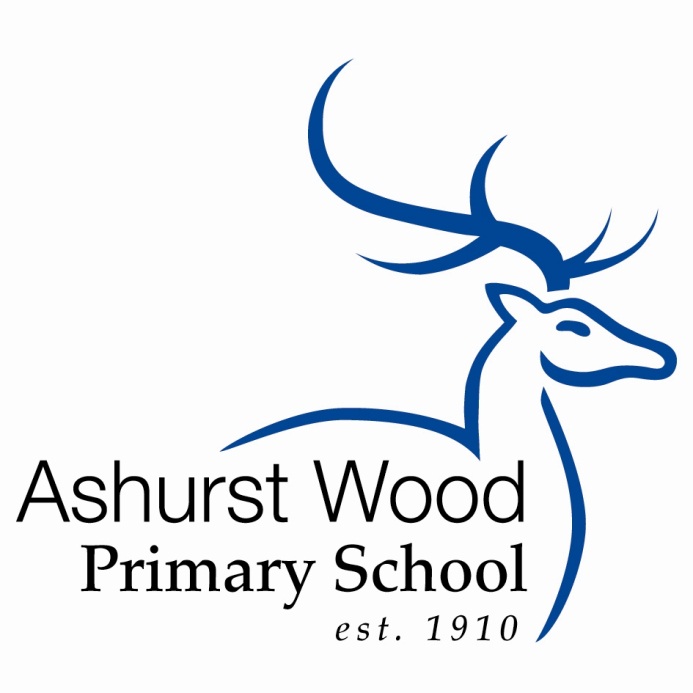 The Little School with a Big HeartReviewed: July 2021Review Date: Autumn 2 2024The Collective Worship Policy at Ashurst Wood Primary School pays due regard to statutory requirements, and has taken account of the guidance offered by the LA through its SACRE. In line with the 1988 Education Reform Act and the 1996 education Act, which states that collective worship should be ‘wholly or mainly of a broadly Christian character’, and in recognition of the fact that the majority of our pupils are practising members of other faiths we base our assemblies on those aspects of Christian teaching that are shared with other faiths. The Collective Worship Policy of Ashurst Wood Primary School is consistant with the philosophy and aims of the school as expressed in the school prospectus. Assemblies are conducted in a manner that is sensitive to the individual faiths and beliefs of all members of the school. Definition of Collective Worship Collective Worship is a time when the whole school, or groups within the school meet together in order to consider and reflect on common concerns, issues and interests. It offers all pupils an opportunity to worship through engaging in relevant, meaningful experiences and provides opportunities for the pupils’ spiritual, moral, social and cultural development. Aims of Collective Worship For the School: Collective Worship contributes significantly to the ethos of Ashurst Wood Primary School and it is our aim that it is a time when the school community can: ▪ share common aims and values ▪ celebrate achievement and special times▪ explore together the world in which we live ▪ develop a community spirit For the Pupils: We also intend that Collective Worship contributes to the development of the pupil as a ‘whole’ person by providing opportunities to: ▪ worship God ▪ reflect on that which is considered worthy▪ consider spiritual and moral issues ▪ explore their own beliefs▪ develop their own spirituality▪ reflect on the direction of their lives▪ reinforce positive attitudes ▪ participate and respond ▪ reflect on what it means to be human▪ consider the wonders and worries of the world The Contribution of Collective Worship to aspects of the Curriculum Collective Worship time is distinct from curriculum time. However, in Ashurst Wood Primary School, Collective Worship will at times feature aspects of the curriculum, which will enhance the experiences of pupils by reflecting on the work done in classes. At times, Collective Worship will enrich classwork through its consideration of subject matter from different perspectives. The provision of opportunities for pupils’ spiritual, moral, social and cultural development is in line with school policy which informs our practice. To ensure Collective Worship provides opportunities for spiritual, moral, social and cultural development it will address a wide variety of themes and topics, use diverse stimuli and resources and provide pupils with the opportunity to ‘respond’ on their own level.